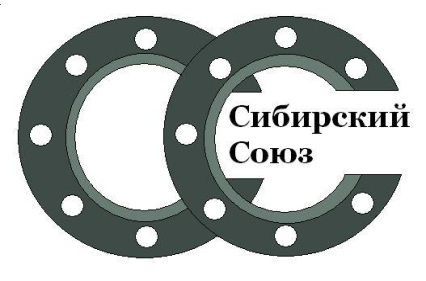                                            ПРАЙС-ЛИСТ   (МАРТ 2022)                                           ПРАЙС-ЛИСТ   (МАРТ 2022)                                           ПРАЙС-ЛИСТ   (МАРТ 2022)                                           ПРАЙС-ЛИСТ   (МАРТ 2022)                                           ПРАЙС-ЛИСТ   (МАРТ 2022)                                           ПРАЙС-ЛИСТ   (МАРТ 2022)                                           ПРАЙС-ЛИСТ   (МАРТ 2022)                                           ПРАЙС-ЛИСТ   (МАРТ 2022)                                           ПРАЙС-ЛИСТ   (МАРТ 2022)                                           ПРАЙС-ЛИСТ   (МАРТ 2022)                                           ПРАЙС-ЛИСТ   (МАРТ 2022)Продукция, ст20Продукция, ст20ДуДуЦенаЦенаЦенаПродукция, ст20Продукция, ст20Продукция, ст20ДуЦенаЦенаРезьба стальнаяРезьба стальная151520,020,020,0Заглушка поворотная(обтюратор)Заглушка поворотная(обтюратор)Заглушка поворотная(обтюратор)501470,01470,0Резьба стальнаяРезьба стальная202028,028,028,0Заглушка поворотная(обтюратор)Заглушка поворотная(обтюратор)Заглушка поворотная(обтюратор)651530,01530,0Резьба стальнаяРезьба стальная252542,042,042,0Заглушка поворотная(обтюратор)Заглушка поворотная(обтюратор)Заглушка поворотная(обтюратор)801640,01640,0Резьба стальнаяРезьба стальная323248,048,048,0Заглушка поворотная(обтюратор)Заглушка поворотная(обтюратор)Заглушка поворотная(обтюратор)1002320,02320,0Резьба стальнаяРезьба стальная404058,058,058,0Заглушка поворотная(обтюратор)Заглушка поворотная(обтюратор)Заглушка поворотная(обтюратор)1252960,02960,0Резьба стальнаяРезьба стальная505085,085,085,0Заглушка поворотная(обтюратор)Заглушка поворотная(обтюратор)Заглушка поворотная(обтюратор)1504200,04200,0Резьба стальнаяРезьба стальная6565270,0270,0270,0Заглушка поворотная(обтюратор)Заглушка поворотная(обтюратор)Заглушка поворотная(обтюратор)2006400,06400,0Резьба стальнаяРезьба стальная8080330,0330,0330,0Заглушка поворотная(обтюратор)Заглушка поворотная(обтюратор)Заглушка поворотная(обтюратор)300по запр.по запр.Сгон стальнойСгон стальной151542,042,042,0Отвод гнутый с резьбойОтвод гнутый с резьбойОтвод гнутый с резьбой1572,072,0Сгон стальнойСгон стальной202055,055,055,0Отвод гнутый с резьбойОтвод гнутый с резьбойОтвод гнутый с резьбой20130,0130,0Сгон стальнойСгон стальной252596,096,096,0Отвод гнутый с резьбойОтвод гнутый с резьбойОтвод гнутый с резьбой25260,0260,0Сгон стальнойСгон стальной3232135,0135,0135,0Отвод гнутый с резьбойОтвод гнутый с резьбойОтвод гнутый с резьбой32285,0285,0Сгон стальнойСгон стальной4040175,0175,0175,0Отвод гнутый приварнойОтвод гнутый приварнойОтвод гнутый приварной1565,065,0Сгон стальнойСгон стальной5050230,0230,0230,0Отвод гнутый приварнойОтвод гнутый приварнойОтвод гнутый приварной20120,0120,0Сгон стальнойСгон стальной6565320,0320,0320,0Отвод гнутый приварнойОтвод гнутый приварнойОтвод гнутый приварной25240,0240,0Сгон стальнойСгон стальной8080по запр.по запр.по запр.Отвод гнутый приварнойОтвод гнутый приварнойОтвод гнутый приварной32295,0295,0Муфта стальнаяМуфта стальная151536,036,036,0Болт стальнойБолт стальнойБолт стальнойМ12х6024,024,0Муфта стальнаяМуфта стальная202052,052,052,0Болт стальнойБолт стальнойБолт стальнойМ14х7030,030,0Муфта стальнаяМуфта стальная252578,078,078,0Болт стальнойБолт стальнойБолт стальнойМ16х7036,036,0Муфта стальнаяМуфта стальная323298,098,098,0Болт стальнойБолт стальнойБолт стальнойМ16х8040,040,0Муфта стальнаяМуфта стальная4040186,0186,0186,0Болт стальнойБолт стальнойБолт стальнойМ16х10052,052,0Муфта стальнаяМуфта стальная5050246,0246,0246,0Болт стальнойБолт стальнойБолт стальнойМ16х12064,064,0Контргайка стальКонтргайка сталь151534,034,034,0Болт стальнойБолт стальнойБолт стальнойМ20х8062,062,0Контргайка стальКонтргайка сталь202042,042,042,0Болт стальнойБолт стальнойБолт стальнойМ20х10085,085,0Контргайка стальКонтргайка сталь252566,066,066,0Болт стальнойБолт стальнойБолт стальнойМ20х140110,0110,0Контргайка стальКонтргайка сталь3232102,0102,0102,0Гайка стальнаяГайка стальнаяГайка стальнаяМ1210,010,0Контргайка стальКонтргайка сталь4040116,0116,0116,0Гайка стальнаяГайка стальнаяГайка стальнаяМ1615,015,0Контргайка стальКонтргайка сталь5050164,0164,0164,0Гайка стальнаяГайка стальнаяГайка стальнаяМ2029,029,0Шпилька стальнаяШпилька стальнаяМ12х1000М12х1000202,0202,0202,0Бочонок Бочонок Бочонок 1526,026,0Шпилька стальнаяШпилька стальнаяМ16х1000М16х1000398,0398,0398,0Бочонок Бочонок Бочонок 2036,036,0Шпилька стальнаяШпилька стальнаяМ20х1000М20х1000526,0526,0526,0Бочонок Бочонок Бочонок 2546,046,0ШайбаШайбаМ16М163,03,03,0Бочонок Бочонок Бочонок 3268,068,0ШайбаШайбаМ20М205,05,05,0Бочонок Бочонок Бочонок 40/5080,0/130,080,0/130,0